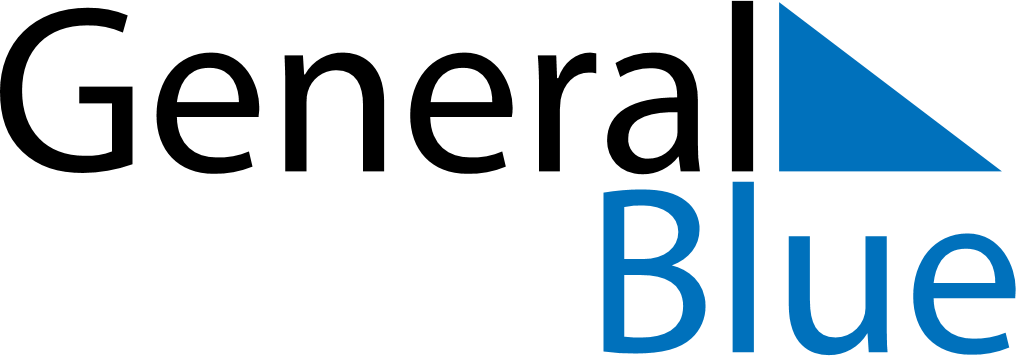 November 2024November 2024November 2024November 2024November 2024November 2024Santa Lucia, San Juan, ArgentinaSanta Lucia, San Juan, ArgentinaSanta Lucia, San Juan, ArgentinaSanta Lucia, San Juan, ArgentinaSanta Lucia, San Juan, ArgentinaSanta Lucia, San Juan, ArgentinaSunday Monday Tuesday Wednesday Thursday Friday Saturday 1 2 Sunrise: 6:36 AM Sunset: 7:58 PM Daylight: 13 hours and 21 minutes. Sunrise: 6:35 AM Sunset: 7:59 PM Daylight: 13 hours and 23 minutes. 3 4 5 6 7 8 9 Sunrise: 6:35 AM Sunset: 7:59 PM Daylight: 13 hours and 24 minutes. Sunrise: 6:34 AM Sunset: 8:00 PM Daylight: 13 hours and 26 minutes. Sunrise: 6:33 AM Sunset: 8:01 PM Daylight: 13 hours and 28 minutes. Sunrise: 6:32 AM Sunset: 8:02 PM Daylight: 13 hours and 29 minutes. Sunrise: 6:31 AM Sunset: 8:03 PM Daylight: 13 hours and 31 minutes. Sunrise: 6:31 AM Sunset: 8:04 PM Daylight: 13 hours and 32 minutes. Sunrise: 6:30 AM Sunset: 8:05 PM Daylight: 13 hours and 34 minutes. 10 11 12 13 14 15 16 Sunrise: 6:29 AM Sunset: 8:05 PM Daylight: 13 hours and 36 minutes. Sunrise: 6:29 AM Sunset: 8:06 PM Daylight: 13 hours and 37 minutes. Sunrise: 6:28 AM Sunset: 8:07 PM Daylight: 13 hours and 39 minutes. Sunrise: 6:27 AM Sunset: 8:08 PM Daylight: 13 hours and 40 minutes. Sunrise: 6:27 AM Sunset: 8:09 PM Daylight: 13 hours and 42 minutes. Sunrise: 6:26 AM Sunset: 8:10 PM Daylight: 13 hours and 43 minutes. Sunrise: 6:26 AM Sunset: 8:11 PM Daylight: 13 hours and 44 minutes. 17 18 19 20 21 22 23 Sunrise: 6:25 AM Sunset: 8:12 PM Daylight: 13 hours and 46 minutes. Sunrise: 6:25 AM Sunset: 8:12 PM Daylight: 13 hours and 47 minutes. Sunrise: 6:24 AM Sunset: 8:13 PM Daylight: 13 hours and 49 minutes. Sunrise: 6:24 AM Sunset: 8:14 PM Daylight: 13 hours and 50 minutes. Sunrise: 6:24 AM Sunset: 8:15 PM Daylight: 13 hours and 51 minutes. Sunrise: 6:23 AM Sunset: 8:16 PM Daylight: 13 hours and 52 minutes. Sunrise: 6:23 AM Sunset: 8:17 PM Daylight: 13 hours and 54 minutes. 24 25 26 27 28 29 30 Sunrise: 6:23 AM Sunset: 8:18 PM Daylight: 13 hours and 55 minutes. Sunrise: 6:22 AM Sunset: 8:19 PM Daylight: 13 hours and 56 minutes. Sunrise: 6:22 AM Sunset: 8:20 PM Daylight: 13 hours and 57 minutes. Sunrise: 6:22 AM Sunset: 8:20 PM Daylight: 13 hours and 58 minutes. Sunrise: 6:22 AM Sunset: 8:21 PM Daylight: 13 hours and 59 minutes. Sunrise: 6:21 AM Sunset: 8:22 PM Daylight: 14 hours and 0 minutes. Sunrise: 6:21 AM Sunset: 8:23 PM Daylight: 14 hours and 1 minute. 